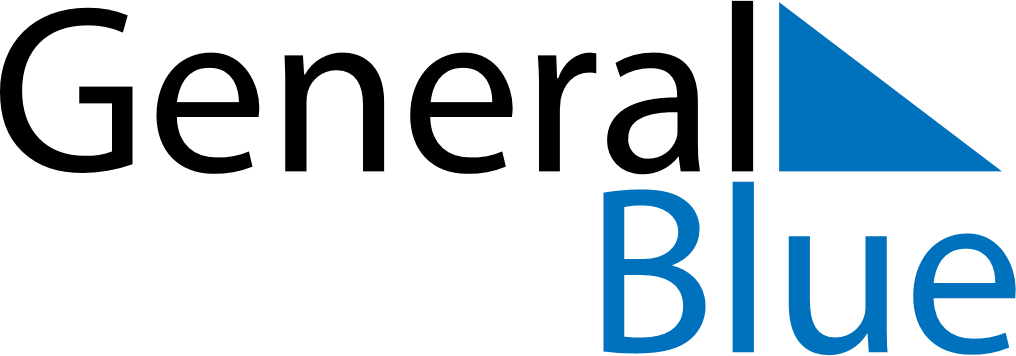 Weekly Meal Tracker July 13, 2020 - July 19, 2020Weekly Meal Tracker July 13, 2020 - July 19, 2020Weekly Meal Tracker July 13, 2020 - July 19, 2020Weekly Meal Tracker July 13, 2020 - July 19, 2020Weekly Meal Tracker July 13, 2020 - July 19, 2020Weekly Meal Tracker July 13, 2020 - July 19, 2020MondayJul 13TuesdayJul 14TuesdayJul 14WednesdayJul 15ThursdayJul 16FridayJul 17SaturdayJul 18SundayJul 19BreakfastLunchDinner